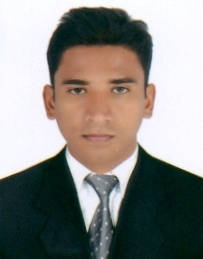 CAREER OBJECTIVETo find a challenging position in a continuously growing company and become an integral part where in I use my acquired skills and develop them in order to grow within the organization.PERSONAL STRENGTH Hardworking, meticulous, self-motivated and committed to the job assigned with a pleasant personality and an ability to perform duties in a professional and skillful manner.WORK EXPERIENCESales ConsultantFashion Jewelry Company L.L.C. - Dubai				Jul 2010 – Sep 2016UAE based company, grown and expanded over the years, into an internationally based Fashion Jewellery network with outlets throughout all the GCC countries and is also the retailer for a large portfolio of renowned global luxury brands.Retail operations managementDirect coordinate activities involving sales and product.Maintaining and growing positive customer relationships.Maintaining high level of market awareness within customersAchieving daily and monthly sales target.Participating in shop inventory and ordering stocks as required.Coordinating and guide VM implementation based on store format.Update and maintain date of all gold and diamond jewellery orders.Working closely with Quality Control department for diamond valuation.Maintain good relationships with suppliers.Day to day task of maintaining proper display in Showcases, check functionality of devices such as weighing scale, printer, computers etc, to ensure the shop is clean and tidy.Attending to customers, providing accurate product & price information and closing the sale, ensuring overall customer satisfaction.Records AssistantDamas Jewellery L.L.C. - Dubai				Jan 2007 – Jun 2010.   Handling files and Data entry works.Assume complete control of high level and confidential documents. To provide necessary documents to Auditors at the time Financial Audit.Handling transfer of old files to warehouse for storage purposes on FIFO basis. Handling jewellery random checking and Assisting in Inventory Management at outlets in U.A.E under the supervision of Retail Back office.EDUCATIONAL QUALIFICATIONSS.S.L.C		:   Certificate attested by U.A.E Embassy in New DelhiOffice Packa       	Office Package	:   Microsoft Office XP (Word, Excel and PowerPoint).	Accounting Package	:   Accounts and Tally version 9 in Oscar Cultural 				                            Institute - Dubai (Attested by Ministry of Education – U.A.E)Jewe    	Jewellery Training	:   Completed Gold, Diamond and Colour stones training in Damas.   PERSONAL PROFILE Date of Birth            	Date of Birth		  : 14th November 1985Marital Status          	Marital Status		  :  Married   Nationality 		  :  IndianVisa Details                  :  Visit visa Languages Known   	  :  English, Hindi, Tamil, Malayalam and knowledge of Arabic.Driving License            :  Valid Driving License in U.A.E. (Manual)DECLARATIONI hereby confirm that all the information given above is true to the best of my knowledge and belief.SHAJAHANMobile: 971503718643Email: shajahan-317002@datachampion.com 